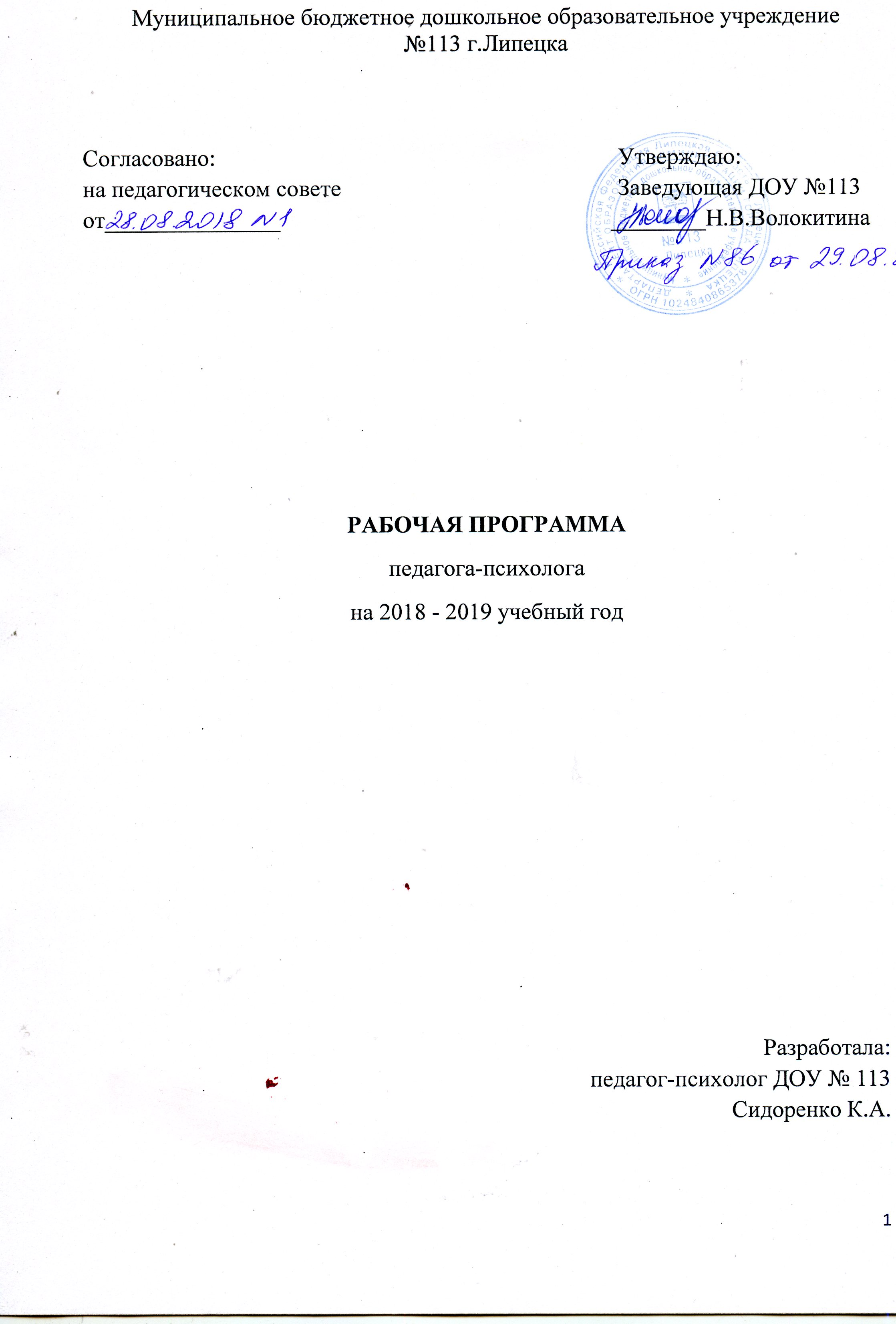 СОДЕРЖАНИЕI. ЦЕЛЕВОЙ РАЗДЕЛПояснительная записка.	Охрана и укрепление психического здоровья детей является одной из приоритетных задач развития современного дошкольного образования и рассматривается как условие реализации основной общеобразовательной программы дошкольного образования.	Деятельность современного педагога-психолога ДОУ направлена, с одной стороны, на создание условий для реализации возможностей развития ребенка в дошкольном возрасте, а с другой, на содействие становлению тех психологических новообразований, которые создадут фундамент развития в последующие возрастные периоды.	Объектом профессиональной деятельности педагога-психолога в ДОУ выступают феномены внутренней жизни ребенка в возрасте от 2 до 7 лет. А предмет его деятельности можно определить как психическое здоровье ребенка, охрана и укрепление которого происходит в образовательном учреждении в соответствующих дошкольному возрасту видах деятельности (игре, изобразительной деятельности, конструировании, восприятии сказки).	Развитие ребенка выступает как социокультурный процесс, осуществляющийся посредством включения ребенка в разнообразные сферы общественной практики, в широкий контекст социальных связей посредством доступных ему видов деятельности. Взрослый выступает как носитель мотивационно-смысловых образований, передавая их ребенку и обеспечивая его взросление путем организации специфически детских видов деятельности.	Своеобразие дошкольного детства состоит в том, что именно в данном возрасте в центре всей психической жизни ребенка находится взрослый как носитель общественных функций, смыслов, задач человеческой деятельности в системе общественных отношений. Вхождение ребенка в социальное бытие взрослых происходит в процессе освоения им образовательных областей.	Образовательные области не имеют узко предметный характер, а опосредуют все сферы общественного и индивидуального бытия ребенка. Их освоение, согласно ФГОС ДО, происходит на фоне эмоционального и морально-нравственного благополучия детей, положительного отношения к миру, к себе и другим людям. На создание такого «фона» и направлена деятельность педагога-психолога ДОУ.	Моменты, ориентирующие воспитанника в образовательных областях, определяются его индивидуальным избирательным отношением к их содержанию, интересам и склонностям. Они первоначально являются недостаточно осознанными и связанными с ситуативными побуждениями ребенка. По мере взросления эти моменты входят в сферу осознания, подвергаются анализу, на основе чего происходит «отбор» мотивационных тенденций, определяющих личностную активность воспитанника и приобретающих прогностический характер.Одним из приоритетных направлений работы педагога-психолога является развитие социально-личностной сферы детей дошкольного возраста. Для реализации данного направления  педагогом-психологом создана комплексная  программа. Она  разработана в соответствии со следующими законодательно-правовыми актами и нормативными документами:конвенцией о правах ребенка; конституцией  РФ;приказом Минобрнауки РФ от 08.11.2010 № 1116 «О целевых показателях эффективности работы бюджетных образовательных учреждений, находящихся в ведении Министерства образования и науки Российской Федерации» (зарегистрировано в Минюсте РФ 07.12.2010 № 19121); федеральным законом «Об образовании в Российской Федерации» от 29.12.2012 N 273-ФЗ;санитарно-эпидемиологическими правилами и нормативами (с 30.07.2013г.)  СанПиН 2.4.1.3049-13 «Санитарно-эпидемиологические требования к устройству, содержанию и организации режима работы дошкольных образовательных организаций», утвержденные Постановлением Главного государственного санитарного врача РФ от 15.05.2013 N 26.; приказом Министерства образования Российской Федерации «Об утверждении Порядка организации и осуществления образовательной деятельности по общеобразовательным программам дошкольного образования» от 30.08.2013 № 1014;концепцией Федеральной целевой программы развития образования на 2011—2015 годы (распоряжение Правительства РФ от 07.02.2011 № 163-р);приказом Министерства образования и науки Российской Федерации «Об утверждении Федерального государственного стандарта дошкольного образования» от 17 октября 2013 г. № 1155, зарегистрирован в Минюсте РФ 14 ноября 2013 г.;Рабочая программа рассчитана на все возрастные периоды дошкольного детства. Программа –  является коррекционно-развивающей, так как направлена на профилактику дезадаптации к условиям детского сада, а в старшем дошкольном возрасте к условиям регулярного  обучения в школе; развитие и коррекция основных психических процессов (мышления, восприятия, памяти, внимания) выявленных в ходе диагностического обследования; возникновения нерациональных форм поведения детей; развитие эмоциональной отзывчивости; создание благоприятной атмосферы, характеризующейся доброжелательным общением, а также  на коррекцию уже имеющихся эмоциональных нарушений у детей дошкольного возраста.Цели и задачи реализации программыЦелью программы является формирование социально успешной личности с учётом  физического и психического развития ребенка, его индивидуальных возможностей, интересов и способностей.Задачи программы: расширить знания детей о чувствах, эмоциях и способах их выражения, обогатить словарь детей за счет слов, обозначающих различные эмоции, чувства, настроения; содействовать устранению или ослаблению недостатков в эмоционально-личностной и поведенческой сфере дошкольника; содействовать гармонизации адаптации детей раннего возраста к ДОУ;формировать у педагогов ДОУ позицию отзывчивости на конкретную ситуацию психоэмоционального неблагополучия дошкольников; дать рекомендации по эффективному взаимодействию с проблемными категориями дошкольников. способствовать повышению ответственности родителей за психоэмоциональное благополучие детей; оптимизировать детско-родительские отношений. создавать условия психолого-педагогической преемственностидетей при переходе из детского сада в школу.Принципы и подходы к формированию программы	Основные принципы формирования программы педагога-психолога можно определить следующим образом:1.Интеграция, обеспечивающая полноту и целостность отражения разнородных элементов действительности в сознании ребенка, что позволяет ему создавать новое знание, а не просто продуцировать готовые знания, полученные от взрослого. В рабочей программе принцип интеграции реализуется через взаимопроникновение разных видов деятельности на основе качественно нового проектирования педагогической деятельности, обеспечивающей взаимосвязь развивающих, обучающих и воспитательных задач в многообразных видах детской деятельности. Принцип интеграции основывается на положении об общности психических процессов, развитие которых необходимо для успешного осуществления любой деятельности, и на идеях о специфике развития ребенка-дошкольника (А.В. Запорожец, В.Т. Кудрявцев, Н.Н. Поддьяков, Д.Б. Эльконин). Интегрирование разного содержания, разных видов деятельности детей и форм организации образовательного процесса соответствует характеру восприятия, понимания, воспроизведения и преобразования действительности, свойственному дошкольникам.2.Вариативность в отношении образовательных программ и свобода выбора образовательного маршрута, обеспечивающие индивидуализацию образовательного процесса, что создает психолого-педагогические основания для личностно-ориентированного взаимодействия взрослого и ребенка в образовательном процессе.3.Открытость системы для обогащения культурообразующими составляющими, что придает результатам образования культуросозидающий смысл. Обогащение содержания детского развития за счет освоения ребенком культурных практик, по мнению Н.А. Коротковой, к «разламыванию» диффузной инициативы ребенка на разные ее направления (сферы), а именно: игра и родственные ей виды деятельности (продуктивная, познавательно-исследовательская деятельность и коммуникативная практика), что противостоит традиционному разделению «игра – учебные занятия». Освоение детьми культурных практик приводит к дифференциации сфер инициативы ребенка: как созидающего волевого субъекта, творческого субъекта, исследователя, партнера по взаимодействию и собеседника. Такой подход позволяет сформировать важное психологическое новообразование дошкольного возраста – субъектную позицию. Важным моментом является сохранение субкультуры детства.Поле реализации принципов рабочей программы выстраивается в триаде: образовательная программа – образовательный маршрут – мониторинг качества образования (целевые ориентиры).Основным подходом при создании рабочей программы с позиции психологизации стало положение А.В. Запорожца об амплификации детского развития. Амплификация в интерпретации В.Т. Кудрявцева означает содействие в превращении деятельности ребенка, заданной взрослым через систему культурных образцов, в детскую самостоятельность, направленную на творческое переосмысление этих образцов. «И в результате сама деятельность из «инструмента педагогического воздействия» трансформируется в средство саморазвития и самореализации своего субъекта-ребенка». Образование, следовательно, выступает средством не только развития, но и саморазвития ребенка-дошкольника.Возрастные особенности детей дошкольного возрастаВозраст от 2 до 3 летПродолжает развиваться  предметная деятельность (развиваются соотносящие и орудийные действия), ситуативно-деловое общение ребёнка и взрослого; совершенствуется восприятие, речь, начальные формы произвольного поведения, игры, наглядно-действенное мышление. В ходе совместной с взрослыми предметной деятельности продолжает развиваться понимание речи. Интенсивно развивается активная речь детей. К концу третьего года жизни речь становится средством общения ребёнка со сверстниками. В этом возрасте у детей формируются новые виды деятельности: игра, рисование, конструирование.Игра носит процессуальный характер, в середине третьего года жизни появляются действия с предметами заместителями.Дети могут осуществлять выбор из 2-3 предметов по форме, величине и цвету; различать мелодии; петь. К трём годам дети воспринимают все звуки родного языка, но произносят их с большими искажениями.Основной формой мышления становится наглядно-действенная.Для детей этого возраста характерна неосознанность мотивов, импульсивность и зависимость чувств и желаний от ситуации. У детей появляются чувства гордости и стыда, начинают формироваться элементы самосознания, связанные с идентификацией с именем и полом. Ранний возраст завершается кризисом  трёх лет. Ребёнок осознаёт себя как отдельного человека, отличного от взрослого. У него формируется образ Я. Кризис часто сопровождается рядом отрицательных проявлений: негативизмом, упрямством, нарушением общения со взрослым и др. Кризис может продолжаться от нескольких месяцев до двух лет.Возраст от 3 до 4 летОбщение становится внеситуативным.Игра становится ведущим видом деятельности в дошкольном возрасте. Главной особенностью игры является её условность: выполнение одних действий с одними предметами предполагает их отнесённость к другим действиям с другими предметами. Основным содержанием игры младших дошкольников являются действия с игрушками и предметами-заместителями.В младшем дошкольном возрасте происходит переход к сенсорным эталонам. К концу младшего дошкольного возраста дети могут воспринимать  до 5 и более форм предметов и до 7 и более цветов, способны дифференцировать  предметы по величине, ориентироваться в пространстве группы детского сада, а при определённой организации образовательного процесса – и в помещении всего дошкольного учреждения.Развиваются память и внимание. По просьбе взрослого дети могут запомнить 3-4 слова и 5-6 названий предметов. К концу младшего дошкольного возраста они способны запомнить значительные отрывки из любимых произведений.Продолжает развиваться наглядно-действенное мышление. При этом преобразования ситуаций в ряде случаев осуществляются на основе целенаправленных проб с учётом желаемого результата. Дошкольники способны установить некоторые скрытые связи и отношения между предметами. В младшем дошкольном возрасте начинает развиваться воображение. Взаимоотношения детей: они скорее играют рядом, чем активно вступают во взаимодействие. Однако уже в этом возрасте могут наблюдаться устойчивые избирательные взаимоотношения. Конфликты между детьми возникают преимущественно по поводу игрушек. Положение ребёнка в группе сверстников во многом определяется мнением воспитателя. Поведение ребёнка ещё ситуативное. Начинает развиваться самооценка, продолжает развиваться также их половая идентификация.Возраст от 4 до 5 летВ игровой деятельности появляются ролевые взаимодействия. Происходит разделение игровых и реальных взаимодействий детей.Дети могут рисовать основные геометрические фигуры, вырезать ножницами, наклеивать изображения на бумагу и т.д.Формируются навыки планирования последовательности действий. Дети способны упорядочить группы предметов по сенсорному признаку – величине, цвету; выделить такие параметры, как высота, длина и ширина. Начинает складываться произвольное внимание.Начинает развиваться образное мышление. Дошкольники могут строить по схеме, решать лабиринтные задачи. Увеличивается устойчивость внимания. Ребёнку оказывается доступной сосредоточенная деятельность в течение 15 – 20 минут. Он способен удерживать в памяти при выполнении каких-либо действий несложное условие.Речь становится предметом активности детей. Речь детей при взаимодействии друг с другом носит ситуативный характер, а при общении с взрослыми становится вне ситуативной.В общении ребёнка и взрослого ведущим становится познавательный мотив. Повышенная обидчивость представляет собой возрастной феномен.Взаимоотношения со сверстниками характеризуются избирательностью, появляются постоянные партнёры по играм. В группах начинают выделяться лидеры. Появляются конкурентность, соревновательность.Возраст от 5 до 6 летДети могут распределять роли до начала игры и строить своё поведение, придерживаясь роли. Речь, сопровождающая реальные отношения детей, отличается от ролевой речи. Дети начинают осваивать социальные отношения и понимать подчинённость позиций в различных видах деятельности взрослых. При распределении ролей могут возникать конфликты, связанные с субординацией ролевого поведения.Это возраст наиболее активного рисования. Рисунки приобретают сюжетный характер; по рисунку можно судить о половой принадлежности и эмоциональном состоянии изображённого человека.Конструктивная деятельность может осуществляться на основе схемы, по замыслу и по условиям. Появляется конструирование в ходе совместной деятельности. Продолжает совершенствоваться восприятие цвета и их оттенки, но и промежуточные цветовые оттенки; форму прямоугольников, овалов, треугольников. Воспринимают величину объектов, легко выстраивают в ряд – по возрастанию или убыванию – до 10 различных предметов. Восприятие представляет для дошкольников известные сложности, особенно если они должны одновременно учитывать несколько различных и при этом противоположных признаков.В старшем дошкольном возрасте продолжает развиваться образное мышление. Продолжают совершенствоваться обобщения, что является основой словесно логического мышления. Воображение будет активно развиваться лишь при условии проведения специальной работы по его активизации.Начинается переход от непроизвольного к произвольному вниманию. Продолжает совершенствоваться речь, в том числе её звуковая сторона. Развивается связная речь. Дети могут пересказывать, рассказывать по картинке, передавая не только главное, но и детали.Достижения этого возраста характеризуются распределением ролей в игровой деятельности; структурированием игрового пространства; дальнейшим развитием изобразительной деятельности, отличающейся высокой продуктивностью; применением в конструировании обобщённого способа обследования образца; усвоением обобщённых способов изображения предметов одинаковой формы.Восприятие в этом возрасте характеризуется анализом сложных форм объектов; развитие мышления сопровождается освоением мыслительных средств (схематизированные представления, комплексные представления, представления о цикличности изменений); развиваются умение обобщать, причинное мышление, воображение, произвольное внимание, речь, образ Я.Возраст от 6 до 7 летДети подготовительной к школе группы начинают осваивать сложные взаимодействия людей. Игровое пространство усложняется. Дети могут комментировать исполнение роли тем или иным участником игры. Более явными становятся различия между рисунками мальчиков и девочек. Изображение человека становится ещё более детализированным и пропорциональным. При правильном педагогическом подходе у детей формируются художественно-творческие способности в изобразительной деятельности. Они свободно владеют обобщёнными способами  анализа как изображений, так и построек; не только анализируют основные конструктивные особенности различных деталей, но и определяют их форму на основе сходства со знакомыми им  объёмными предметами. У детей продолжает развиваться восприятие, однако они не всегда могут одновременно учитывать несколько различных признаков. Развивается образное мышление, однако воспроизведение метрических отношений затруднено. Продолжают развиваться навыки обобщения и рассуждения, но они в значительной степени ещё ограничиваются наглядными признаками ситуации. Продолжает развиваться внимание дошкольников, оно становится произвольным.В подготовительной к школе группе завершается дошкольный возраст. Его основные достижения связаны с освоением мира вещей как предметов человеческой культуры; освоением форм позитивного общения с людьми; развитием половой идентификации, формированием позиции школьника.К концу дошкольного возраста ребёнок обладает высоким уровнем познавательного и личностного развития, что позволяет ему в дальнейшем успешно учиться в школе.Планируемые результаты освоения программыРеализация этой программы  обеспечивает проработку эмоционально-личностных проблем детей (снижение агрессивных проявлений, импульсивности, тревожности, повышение уверенности в себе). Кроме того, у детей, участвующих в коррекционно-развивающей работе по данной программе формируются навыки восприятия и воспроизведения различных эмоциональных состояний, умение дифференцировать собственные чувства и эмоции, а также чувства окружающихФизическое развитие:Сформированные точные, четкие и координированные мелкомоторные движения, как знакомые, так и новые, по показу и инструкции; умение последовательно выполнять сложные движения по образцу, словесной инструкции, плану, создавать творческое сочетание движений, контролировать и оценивать качество выполнения движения с точки зрения точности, правильности. Двигательное воображение. Целостное психосоматическое состояние.Социально-коммуникативное развитие:Способность к осознанию своих эмоциональных состояний, настроения, самочувствия. Чувство защищенности, сформированные умения преодолевать психоэмоциональное напряжение. Чувство собственного достоинства. Сформированная потребность в проявлении ответственности, настойчивости, стремлении быть аккуратным, старательным; способность самостоятельно разрешать проблемы в деятельности, обращаясь за помощью в ситуациях реальных затруднений; адекватно реагировать на эмоциональное состояние других людей, сопереживать;  подчинять свое поведение преимущественно не сиюминутным желаниям и потребностям, а требованиям со стороны взрослых и первичным ценностным представлениям о том, «что такое хорошо и что такое плохо»;самостоятельно ставить цели, в том числе общественно значимые; проявлять инициативу в разных видах деятельности, подчинять свою активность достаточно отдаленным целям, развернуто отражать цели в речи и планировать этапы и условия ее достижения; создавать условия, необходимые для успешного достижения цели; проявлять элементы прогнозировать, волевое усилие, противостоять отвлечениям, даже при выполнении не слишком интересной деятельности; удерживать цель деятельности без помощи взрослого и в его отсутствие; преодолевать трудности и помехи, не отказываясь от первоначальной цели.Познавательное развитие:Умение планировать разные виды познавательной деятельности, развернуто отражать в речи впечатления, познавательные чувства, сделанные выводы; соотносить вопросы и ответы с системой имеющихся знаний, представлений и суждений. Стремление ставить познавательные задачи, экспериментировать, в том числе самостоятельно, для получения нового знания, решения проблемы; способность мысленно экспериментировать, рассуждать. Способность понимать эмоциональные состояния, мотивы и последствия поступков героев произведений; развернуто выражать в речи сопереживание героям произведений; давать эмоциональную оценку персонажам и мотивировать ее, исходя из логики их поступков; различать эмоциональную (красивый/некрасивый) и моральную (добрый/злой, хороший/плохой) оценку персонажей; предлагать варианты содействия персонажам; выражать интерес к душевным переживаниям героев, демонстрировать сопричастность к этому состоянию, находить аналогии в реальной жизни, улавливать эмоциональный подтекст произведения, проникать в авторский замысел, осознавать свое собственное эмоциональное отношение к героям; обращать внимание на язык произведения; уместно употреблять в своей речи эпитеты, сравнения, образные выражения из произведений художественной литературы.Речевое развитие:Навыки диалогического общения. Уметь отражать в речи суть происходящего, устанавливать причинно-следственные связи, формулировать разнообразные вопросы причинно-следственного характера, осуществлять развернутое речевое планирование в разных видах деятельности, развернуто отражать в речи впечатления, эмоции, моральные и эстетические оценки.Художественно-эстетическое развитие:Умение использовать критерии эмоционально-эстетической оценки произведений, высказывать свои эмоционально-эстетические суждения и аргументировать их; адекватно, ярко, глубоко реагировать на произведения.Уметь определять жанр музыкального произведения; понимать и объяснять смену настроения в музыкальном произведении, динамику музыкального образа и средства его воплощения; выполнять движения, в том числе со сложным ритмическим рисунком, качественно, самостоятельно, технично, ритмично, выразительно; осуществлять контроль, создавать выразительные оригинальные музыкальные образы, передавать настроение, импровизировать с использованием специфического «языка музыки»; согласовывать свои действия с действиями других детей в коллективных формах музыкальной деятельности.II. СОДЕРЖАТЕЛЬНЫЙ РАЗДЕЛ 2.1. Психологическое сопровождение образовательных областей.В рамках психолого-педагогического сопровождения детей выделяются следующие области: социально-коммуникативное развитие, познавательное, речевое развитие, художественно- эстетическое развитие, физическое развитие. Последние три области в работе педагога-психолога присутствуют как вспомогательные элементы для реализации работы с детьми. Задача педагога-психолога - это эффективное и целенаправленное использование этих областей с целью поддержки и профилактики психологического здоровья детей. Психологическое сопровождение образовательной области  «Социально-коммуникативное развитие»:Психологическое сопровождение образовательной области  «Познавательное развитие»:Психологическое сопровождение образовательной области «Речевое развитие»:Психологическое сопровождение образовательной области  «Художественно-эстетическое развитие»:Психологическое сопровождение образовательной области  «Физическое развитие»:2.2. Психологическое сопровождение семьиСемья как один из важнейших социальных институтов общества оказывает огромное влияние на воспитание полноценной личности. Необходимость участия семьи в процессе социализации и развития формирующейся личности очень важна при воспитании и обучении детей, имеющих ОВЗ, посещающих дошкольные группы  коррекционной направленности.           Одной из задач ФГОС ДО является обеспечение психолого-педагогической поддержки семьи и повышения компетентности родителей (законных представителей) в вопросах развития и образования, охраны и укрепления здоровья детей.            При анализе контингента семей выявлено, что дети ДОУ воспитываются в семьях различного социального статуса, имеющих разный уровень образования. Эти данные учитываются при организации взаимодействия педагога-психолога с родителями воспитанников, которое  направлено на создание доброжелательной, психологически комфортной атмосферы в  ДОУ, установление взаимопонимания и создание условий для сотрудничества с родителями.Как показывает практика, иногда родители оказываются некомпетентны в вопросах воспитания и развития ребенка с нарушением зрения, и не в состоянии оказать ему своевременную помощь и поддержку.В связи с этим, система работы с родителями по повышению их психолого-педагогической компетентности и формированию адекватной оценки состояния своего ребенка является важной и неотъемлемой частью коррекционно-развивающей работы с детьми. С учетом особенностей социальной ситуации развития ребенка предполагается использование  таких форм взаимодействия с родителями, как семинары-практикумы, психопросветительская,  консультативная работа, для гармонизации внутрисемейных взаимоотношений, с целью оказания  помощи родителям в формировании адекватной оценки состояния своего ребенка; для ознакомления  родителей с методами, приемами и формами  обучения, которые могут помочь в трудных жизненных ситуациях, связанных с проблемами воспитания и образования ребенка с нарушениями зрения в период дошкольного детства. Содержание направлений работы с семьей: Направление «Социально-коммуникативное развитие»1.Объяснять родителям, как образ жизни семьи воздействует на сохранение психического здоровье ребенка.2.Информировать родителей о факторах, влияющих на психическое здоровье ребенка. Помогать родителям сохранять и укреплять психическое здоровье ребенка.3.Ориентировать родителей на совместное с ребенком чтение литературы, посвященной сохранению и укреплению здоровья, просмотр соответствующих художественных и мультипликационных фильмов.4.Совместно с родителями создавать индивидуальные программы сохранения и укрепления психического здоровья детей и поддерживать семью в их реализации.5.Привлекать родителей к активному отдыху с детьми, расширяющему границы жизни дошкольников и формирующему навыки безопасного поведения во время отдыха. Помогать родителям планировать выходные дни с детьми, обдумывая проблемные ситуации, стимулирующие формирование моделей позитивного поведения в разных жизненных ситуациях.6.Подчеркивать роль взрослого в формировании поведения ребенка. Побуждать родителей на личном примере демонстрировать детям соблюдение правил безопасного поведения на дорогах, бережное отношение к природе.7.Показывать родителям значение матери, отца, а также дедушек и бабушек, воспитателей, детей (сверстников, младших и старших детей) в развитии взаимодействия ребенка с социумом, понимания социальных норм поведения. 8.Заинтересовывать родителей в развитии игровой деятельности детей, обеспечивающей успешную социализацию, усвоение тендерного поведения.9.Помогать родителям осознавать негативные последствия деструктивного общения в семье, исключающего родных для ребенка людей из контекста развития. Создавать у родителей мотивацию к сохранению семейных традиций и зарождению новых.Направление «Познавательное развитие»:1.Обращать внимание родителей на возможности интеллектуального развития ребенка в семье и детском саду.2.Ориентировать родителей на развитие у ребенка потребности к познанию, общению со взрослыми и сверстниками. Обращать их внимание на ценность детских вопросов. Побуждать находить на них ответы посредством совместных с ребенком наблюдений, экспериментов, размышлений, чтения художественной и познавательной литературы, просмотра художественных, документальных видеофильмов.3.Показывать пользу прогулок и экскурсий для получения разнообразных впечатлений, вызывающих положительные эмоции и ощущения (зрительные, слуховые, тактильные и др.).4.Привлекать родителей к совместной с детьми исследовательской, проектной и продуктивной деятельности в детском саду и дома, способствующей возникновению познавательной активности.Направление «Речевое развитие»:1.Изучать особенности общения взрослых с детьми в семье. Обращать внимание родителей на возможности развития коммуникативной сферы ребенка в семье и детском саду.2.Рекомендовать родителям использовать каждую возможность для общения с ребенком, поводом для которого могут стать любые события и связанные с ними эмоциональные состояния, достижения и трудности ребенка в развитии взаимодействия с миром и др.3.Показывать родителям ценность диалогического общения с ребенком, открывающего возможность для познания окружающего мира, обмена информацией и эмоциями. Развивать у родителей навыки общения, используя коммуникативные тренинги и другие формы взаимодействия. Побуждать родителей помогать ребенку устанавливать взаимоотношения со сверстниками, младшими детьми; подсказывать, как легче решить конфликтную (спорную) ситуацию.4.Привлекать родителей к сотрудничеству, способствующему развитию свободного общения взрослых с детьми в соответствии с познавательными потребностями дошкольников.5.Рекомендовать родителям произведения, определяющие круг семейного чтения в соответствии с возрастными и индивидуальными особенностями ребенка.6.Ориентировать родителей в выборе художественных и мультипликационных фильмов, направленных на развитие ребенка.Направление «Художественно- эстетическое развитие»:1.Знакомить с возможностями детского сада, а также близлежащих учреждений дополнительного образования и культуры в художественном воспитании детей.2.Ориентировать родителей на совместное рассматривание зданий, декоративно-архитектурных элементов, привлекших внимание ребенка на прогулках и экскурсиях; показывать ценность общения по поводу увиденного.3.Раскрывать возможности музыки как средства благоприятного воздействия на психическое здоровье ребенка. На примере лучших образцов семейного воспитания показывать родителям влияние семейного досуга на развитие личности ребенка, детско-родительских отношений.         Направление «Физическое  развитие»:1.Содействовать гармоничному психофизическому развитию детей.2.Формировать потребность в психологической комфортности, при выполнении  физических упражнений.3.Развивать морально-волевые качества личности, формирующихся в процессе специальных двигательных игр-занятий, игр, эстафет.4.Формировать у ребенка осознанное отношение к своим силам в сравнении с силами сверстников.2.3. Психологическое сопровождение педагогического коллектива ДОУ.С руководителем ДОУ:1.Участвует в обсуждении актуальных направлений работы образовательного учреждения, совместно с администрацией планирует свою деятельность с целью достижения поставленных педагогическим коллективом целей и задач. 2.Уточняет запрос на психологическое сопровождение воспитательно-образовательного процесса, на формы и методы работы, которые будут эффективны для данного образовательного учреждения. 3.Осуществляет поддержку в разрешении спорных и конфликтных ситуаций в коллективе. 4.Предоставляет отчетную документацию. 5.Проводит индивидуальное психологическое консультирование (по запросу). 6.Участвует в комплектовании групп с учетом индивидуальных психологических особенностей детей. 7.При необходимости рекомендует администрации направлять ребенка с особенностями развития на ПМПК. 8.Участвует в подборе и перестановке кадров (дает рекомендации по психологической совместимости сотрудников).9.Осуществляет поддержку ИКТ. Предоставляет психологическую информацию для сайтов ДОУ.С заместителем заведующей: 1.Участвует в разработке основной общеобразовательной программы ДОУ в соответствии с ФГОС. 2.Составляет индивидуальные образовательные маршруты (содержание психолого-педагогической работы по организации взаимодействия взрослых и детей в освоении образовательных областей). 3.Анализирует психологический компонент в организации воспитательной работы в учреждении и вносит предложения по повышению эффективного психологического сопровождения воспитательно-образовательного процесса. 4.Участвует в разработках методических и информационных материалов по психолого-педагогическим вопросам. 5.Участвует в деятельности педагогического и иных советов образовательного учреждения, психолого-педагогических консилиумов, творческих групп. 6.Вносит предложения по совершенствованию образовательного процесса в дошкольном учреждении, с точки зрения создания в нем психологического комфорта. 7.Выступает консультантом по вопросам создания предметно-развивающей среды. 8.Представляет документацию установленного образца (план работы, аналитические справки, анализ работы за год). 9.Проводит психологическое сопровождение конкурсов (профессиональных, детских, конкурсов для родителей и т.д.), организованных на базе ДОУ. С воспитателем: 1. Содействует формированию банка развивающих игр с учетом психологических особенностей дошкольников. 2. Участвует совместно с воспитателем в организации и проведении различных праздничных мероприятий. 3. Участвует в проведении мониторинга по выявлению уровня сформированности предпосылок учебной деятельности.4. Оказывает консультативную и практическую помощь воспитателям по соответствующим направлениям их профессиональной деятельности. 5. Составляет психолого-педагогические заключения по материалам исследовательских работ и ориентирует воспитателей в проблемах личностного и социального развития воспитанников. 6. Организует и проводит консультации (индивидуальные, групповые, тематические, проблемные) по вопросам развития детей, а также практического применения психологии для решения педагогических задач, тем самым повышая их социально-психологическую компетентность. 7. Оказывает помощь воспитателям в разработке индивидуального образовательного маршрута дошкольника. 8. Проводит консультирование воспитателей по предупреждению и коррекции отклонений, и нарушений в эмоциональной и когнитивной сферах у детей. 9. Осуществляет психологическое сопровождение образовательной деятельности воспитателя. 10. Оказывает психологическую профилактическую помощь воспитателям с целью предупреждения у них эмоционального выгорания. 11. Проводит обучение воспитателей навыкам бесконфликтного общения друг с другом (работа в паре).12. Содействует повышению уровня культуры общения воспитателя с родителями. 13. Участвует во внедрении здоровьесберегающих технологий (подготовка руки к письму, правильная осанка и т. д.). 14. Участвует в деятельности по формированию универсальных предпосылок учебной деятельности (активизация внимания и памяти), просвещает воспитателей по данной тематике. С музыкальным руководителем: 1. Помогает в создании эмоционального настроя, повышении внимания.2. Проводит совместные занятия со старшими дошкольниками с целью развития творческого воображения, фантазии, психологического раскрепощения каждого ребенка. 3. Учит детей определять, анализировать и обозначать словами свои переживания, работая над их эмоциональным развитием, в ходе прослушивания различных музыкальных произведений. 4. Осуществляет сопровождение на занятиях, при подготовке и проведении праздников, досуга развития памяти, внимания, координации движений. 5. Участвует в проведении музыкальной терапии. С инструктором по физической культуре:1. Участвует в выполнении годовых задач детского сада по физическому развитию. 2. Формирует у детей, родителей и сотрудников детского сада осознание понятия «здоровья» и влияния образа жизни на состояние здоровья. 3. Оказывает помощь в подборе игровых упражнений с учетом возрастных и психофизиологических особенностей детей, уровня их развития и состояния здоровья. 4. Способствует развитию мелкомоторных и основных движений. 5. Формирует потребность в двигательной активности и физическом совершенствовании. 6. Способствует взаимодействию детей разных возрастов (например, при организации соревнований между возрастными группами: старшей и подготовительной). 7. Способствует формированию у детей волевых качеств (настрой на победу). С учителем логопедом:1.Участвует в обследовании детей с ОВЗ с целью выявления уровня их развития, состояния мелкой  моторики, а также особенностей познавательной деятельности, эмоциональной сферы.2.Разрабатывает индивидуально-ориентированный маршрут психологического сопровождения ребенка и его семьи на основе полученных данных совместно со всеми специалистами.3.Подбирает материал для закрепления в разных видах детской деятельности полученных логопедических знаний, а именно: работа с разрезными картинками, упражнения с дидактическими игрушками, игры со строительным материалом, сооружение простых построек по образцу и др.4.Консультирует и направляет родителей к разным специалистам по совместному решению с логопедом.5.Участвует в ПМП-совещаниях (совместное составление заключений, представлений на детей).2.4. Направления психолого-педагогической работы.Направление «Психологическая диагностика»	Согласно ФГОС ДО в ДОУ может проводиться оценка развития детей, его динамики, в том числе измерение их личностных образовательных результатов. Такая оценка производится педагогом совместно с педагогом-психологом в рамках психолого-педагогической диагностики (или мониторинга). Психолого-педагогическая диагностика понимается как оценка развития и его динамики у детей дошкольного возраста. Обязательным требованием является связь такой оценки с оценкой эффективности педагогических действий и дальнейшим планированием образовательной работы.	Участие ребенка в психолого-педагогической диагностике (мониторинге) допускается только с согласия его родителей (законных представителей).	Результаты психолого-педагогической диагностики (мониторинга) могут использоваться исключительно для решения образовательных задач, а именно:- индивидуализации образования (в том числе поддержки ребенка, построения его образовательной траектории или профессиональной коррекции особенностей развития);- оптимизации работы с группой детей.Цель диагностической деятельности педагога-психолога ДОУ: получение полных информативных данных об индивидуальных особенностях психического развития детей, которые будут положены в основу разработки индивидуальных образовательных маршрутов воспитанников.Направление «Развивающая работа и психологическая коррекция»	В контексте ФГОС ДО деятельность педагога-психолога, направленная  на изменения во внутренней, психологической, сфере воспитанников, рассматривается как развивающая.	Психокоррекционные технологии включаются в контекст развивающей работы с дошкольниками. Предметом деятельности педагога-психолога по данному направлению становится не исправление недостатков воспитанников, а выработка у них способов саморегуляции в разнообразных образовательных ситуациях, которые помогут им стать успешными, достигнуть требуемого уровня освоения образовательной программы, и как следствие, приведут к позитивным изменениям в сфере имеющихся трудностей развития.	В технологическом аспекте данное направление деятельности педагога-психолога предполагает широкое использование разнообразных видов игр, в том числе психотехнических, раскрепощающих; проблемных ситуаций, разрешаемых в процессе экспериментов, дискуссий, проектов; творческих заданий, связанных с созданием различных продуктов деятельности на основе воображения; этюдов, в том числе психогимнастических. Ведущими выступают игровые технологии, создающие, согласно Л.С.Выготскому, условия для спонтанно-реактивной деятельности детей. При отборе психологического инструментария ведущим является принцип целостного воздействия на личность ребенка.Направление «Психологическое консультирование»	Цель консультирования состоит в том, чтобы помочь человеку в разрешении проблемы, когда он сам осознал ее наличие. В условиях ДОУ педагог-психолог осуществляет возрастно-психологическое консультирование – консультирование по вопросам психического развития ребенка. 	Задачи психологического консультирования родителей и воспитателей решаются с позиции потребностей и возможностей возрастного развития ребенка, а также индивидуальных вариантов развития. Такими задачами выступают:- оказание психологической помощи в ситуации реальных затруднений, связанных с образовательным процессом или влияющих на эффективность образовательного процесса в ДОУ;- обучение приемам самопознания, саморегуляции, использованию своих ресурсов для преодоления проблемных ситуаций, реализации воспитательной и обучающей функции;- помощь в выработке продуктивных жизненных стратегий в отношении трудных образовательных ситуаций;- формирование установки на самостоятельное разрешение проблемы.Направление «Психопрофилактика и психологическое просвещение»	Психопрофилактика в контексте идей ФГОС ДО выступает, как приоритетное направление деятельности педагога-психолога ДОУ.Цель психопрофилактики состоит в том, чтобы обеспечить раскрытие возможностей возраста, снизить влияние рисков на развитие ребенка, его индивидуальности (склонностей, интересов, предпочтений), предупредить нарушения в становлении личностной и интеллектуальной сфер через создание благоприятных психогигиенических условий в образовательном учреждении. Психогигиена предполагает предоставление субъектам образовательного процесса психологической информации для предотвращения возможных проблем.2.5. Содержание программы.С сентября по май с детьми проводятся специально организованные коррекционно-развивающие занятия в игровой форме, которые помогают ребёнку адаптироваться и развиваться в детском коллективе.Основной формой организации психологических занятий в кабинете психолога и групповых комнатах являются подгрупповые занятия. Занятия проводятся в свободное от основных занятий время, с учетом режима работы ДОУ. Занятия с подгруппой детей (количество детей в группе 6 – 10 человек)  проводятся 15-30 минут (в зависимости от возраста детей)  1-2 раза в неделю.Каждое занятие содержит в себе следующие этапы:1.Организационный этап (создание эмоционального настроя в группе, упражнения и игры с целью привлечения внимания детей и сплочения группы).2.Мотивационный этап (сообщение темы занятия, прояснение тематических понятий, выяснения исходного уровня знаний детей по данной теме).3.Практический этап (подача новой информации на основе имеющихся данных, задания на развитие коммуникативных навыков познавательных процессов (восприятия, памяти, мышления, воображения) и творческих способностей.4.Рефлексивный этап (обобщение полученных знаний, обратная связь).5.Подведение итогов занятия.Продолжительность упражнений для снятия мышечного и психологического напряжения во время НОД – 2-3 мин.Продолжительность коррекционных и развивающих занятий:	1 и 2 младшая группы – 8-10 минут.Средняя группа – 15 минут.Старшая группа – 20 минут.Подготовительная группа – 25-30 минут.Методические приемы, применяемые педагогом-психологом:- Психогимнастика; - Релаксационные методы; - Коммуникативные упражнения; - Мимические и пантомимические этюды; - Психомышечная тренировка; - Элементы тренинга; - Ролевые игры; - Коммуникативные игры; - Игры – драматизации;- Рисунок; - Танцевально - двигательные техники; - Музыкотерап2.6. Календарно-тематическое планирование по программе А.С. Роньжиной «Занятия психолога с детьми 2-4 лет в период адаптации к дошкольному учреждению».Цель занятий: помочь детям в адаптации к условиям дошкольного образовательного учреждения. Возрастная группа: дети 2-4 лет. Продолжительность: занятия проводятся 1-2 раза в неделю продолжительностью 10 – 15  минут.2.7. Календарно-тематическое планирование по программе«В мире эмоций».Цель: развитие эмоциональной культуры и эмоционального интеллекта.Возрастная группа: дети 5-6 лет.Продолжительность: занятия проводятся 1 раз в неделю продолжительностью 20 минут.2.8. Календарно-тематическое планирование по программе М.Н. Ильиной, Л.Г. Парамоновой, Н.Я. Головневой, Т.Г. Сырицо «Развитие интеллекта и навыков общения у детей».Цель: развитие познавательных процессов, формирование коммуникативных навыков. Возрастная группа: дети 6-7 лет. Продолжительность: занятия проводятся 1 раз в неделю продолжительностью 30 минут.2.9.Календарно-тематическое планирование по программе Н.М. Погосовой «Цветовой игротренинг»(для детей старшего дошкольного возраста с ОНР).2.10. Перспективный план педагога-психолога на год.3.1. Условия реализации рабочей программы.Данную программу реализует педагог-психолог дошкольного учреждения.Требования к педагогу-психологу: высшее психологическое образование,знание закономерности возрастного развития детей;умение осуществлять следующие виды профессиональной деятельности: диагностическую, коррекционную и развивающую, экспертную и консультативную, профилактическую, научно-исследовательскую, культурно-просветительскую;владение навыками психологического сопровождения;  владение знаниями об особенностях развития детей с ОНР.3.2. Материально-техническое обеспечение программы.Требования к материально-технической оснащенности учреждения для реализации комплекса программы:оборудованный кабинет, в котором участники могут свободно располагаться и передвигаться для групповой и индивидуальной работы, оснащенный инструментарием и расходными материалами для проведения психопрофилактических,  психокоррекционных и развивающих мероприятий;техническое оснащение: магнитофон, CD – диски, аудиокассеты с записями  инструментальной музыки, компьютер;информационные материалы для родителей и педагогов по проблемам развития воспитанников;диагностические материалы;дидактический материал.Дидактический материал должен соответствовать следующим принципам: принцип доступности; принцип самостоятельной деятельности; принцип индивидуальной направленности; принципы наглядности и моделирования;принцип прочности; принцип  мотивации. Необходимое оборудование:шкафы для хранения игрушек, наглядных пособий, специальной литературы;рабочий стол педагога-психолога;стул взрослый;пакет нормативных документов, регламентирующих работу кабинета педагога-психолога;материалы и пособия для коррекционной работы с детьми раннего, младшего, старшего, подготовительного возраста и для детей с ОНР;детские столы и стулья;магнитная доска;сухой душ;игрушки;игры для развития мелкой моторики;игры для развития психических процессов;игрушки для творческого самовыражения и освобождения эмоций (пластилин, глина, гуашь, кубики, пирамидки, неваляшка).Технические средства:компьютер;магнитофон;аудиотека  музыки для релаксации и др.;настольная песочница с подсветкой для рисования песком.Демонстрационный материал:карточки и пиктограммы с изображением лица в  различных эмоциональных  состояниях (радость, гнев, страх, обида, вина, грусть, отвращение, интерес);  разрезные карточки с изображением частей лица и  карточки с персонажами сказок в различных эмоциональных состояниях; зеркало; листы бумаги, наборы карандашей (фломастеров) для рисования.Требования к информационной обеспеченности учреждения для реализации программы:библиотека: учебно-методические материалы для специалистов, необходимые для реализации комплекса программы;доступ к сети Интернет,сайт образовательного учреждения.Список литературыАзаров Ю.П. Педагогика любви и свободы.- М.; Просвещение, 2005 Баркер Ф. Использование метафор в психотерапии. - Воронеж, 1996.Бек С. Взаимосвязь нестандартного поведения и других факторов у детей с нарушениями зрения. – Тула, 2003.Белявский Б.В. Дети с ограниченными возможностями здоровья в Российской Федерации и их место в системе образования //Здоровьесберегающее образование. - 2009.- №1. – С. 48. Бойков Д.И., Бойкова С.В. Как  развить навыки общения у ребенка: методические рекомендации. СПб.:  ЛОИУУ,1995.Бурлакова Н.С., Олешкевич В.И. Проективные методы: теория, практика применения к исследованию личности ребенка. М.,2001.Волков Б.С., Волкова Н. В. Детская психология. Психология развития.- Москва, 2000.Волшебная страна внутри нас. Программа эмоционально-волевого развития детей старшего дошкольного возраста (на основе программы Т.Д. Зинкевич –Евстигнеевой).  - Липецк:  ИТС УМЦ, 2004.Выготский Л.С. Воображение и творчество в детском возрасте. – М., 1967.Выготский Л.С. Психология развития ребенка. - М., 2006.Ганичева И.В. Телесно-ориентированные подходы к психокоррекционной и развивающей работе с детьми (5-7 лет). – М., 2004Гордон Д. Терапевтические метафоры. - Канск, 1994. Дети с отклонениями в развитии. Методическое пособие. (Автор-составитель Н.Д.Шматко) - М.: АКВАРИУМ ЛТД, 2001Ермолаева М.В., Миланович Л.Г. Методы работы психолога с детьми дошкольного возраста. — М.: Институт практической  психологии, 1996.Зинкевич-Евстигнеева Т.Д. Практикум по сказкотерапии.-СПб.: ООО Речь, 2008.Зинкевич- Евстигнеева Т.Д. Путь к волшебству. Теория и практика сказкотерапии - СПб., 1998. Зинкевич-Евстигнеева Т.Д.,  Нисневич Л.А.   Как помочь особому ребенку.— СПб., 1998.Изард К.Э. Психология эмоций. СПб.: Питер, 2003.Изотова Е.И., Никифорова Е.В. Эмоциональная сфера ребенка: Теория и практика. М.: Издательский центр «Академия», 2004.Катаева Л.И. Как преодолеть трудности в обучении детей. М. «ОСЬ-89», 2001.Кряжева Н.Л. Развитие эмоционального мира детей. – Ярославль, 1996.Кулинцова И.Е. Коррекция детских страхов с помощью сказок. – СПб.: Речь, 2008.Левченко И.Ю., Кисилева Н.А. Психологическое изучение детей с отклонениями в развитии. – М.; «Образование Плюс», 2006Лютова Е.К., Монина Т.Е. Тренинг общения с ребенком (период раннего детства). — СПб.:  Речь. —2001.Марцинковская Т.Д. Диагностика психического развития детей. – М.: ЛИНКА-ПРЕСС, 1997Морозова Е.И. Психологические аспекты адаптации к новым условиям воспитания детей раннего возраста с психофизическими нарушениями. Автореф. дисс... канд. псих, наук. — М., 1999.Панфилова М.А. Игротерапия общения. – М.: Издательство Гном и Д, 2000.Пазухина И.А. Давай поиграем! Тренинговое развитие мира социальных взаимоотношений детей 3-4 лет: Пособие для практических работников ДОУ. СПб.: Детство-Пресс, 2005.Психолого-педагогическая диагностика развития детей дошкольного возраста: Метод.пособие/ Е.А. Стребелева. Ю.А.Разенкова, А.Н.Орлова, Н.Д.Шматко; (Под ред. Стребелевой Е.А.); М-во общ. и проф. образования Рос. Федерации, Ин-т коррекц. педагогики РАО. - М.: Полиграф сервис, 1998.Роньжина А.С. Занятия психолога с детьми 2-4 лет в период адаптации к дошкольному учреждению. – М.: Книголюб, 2003.Рубан Э.Д. Мой ребенок носит очки! Профилактика и коррекция зрения у детей. – Ростов н/Д: Феникс, 2008.Русские волшебные сказки. — М., 1994. Самоукина Н.В. Игры в школе и дома. Психологические упражнения и коррекционные программы. — М.: Новая школа, 1993.Семаго Н.Я., Семаго М.М. Теория и практика оценки психического развития ребенка. –  Речь. Санкт – Петербург, 2006Сказки про глазки: Практ. Пособие / Сост. Т.В.Слюсарская и др. – Тула: ТОСБС, 2004.Снегирева Л.А. Игры и упражнения для развития навыков общения у дошкольников. – Минск, 1995.Соколов  Д.   Сказки   и  сказкотерапия  -М.:   ЭксмоПресс-2001.Феоктистова В.А. Развитие навыков общения у слабовидящих детей.- СПб.: Речь, 2005Хухлаева О.В., Хухлаев О.Е., Первушина И.М. Тропинка к своему Я: как сохранить психологическое здоровье  дошкольников. М.: Генезис, 2010.Чистякова О.А. Психогимнастика. М.: Просвещение, 1990.Шорохова О.А. Играем в сказку: Сказкотерапия и занятия по развитию связной речи дошкольников. – М.:ТЦ Сфера, 2007.1. Целевой раздел1.1. Пояснительная записка………………….…………………………………..…31.2. Цели и задачи реализации программы……………………….………….........51.3. Принципы и подходы к формированию программы………………………...51.4. Возрастные особенности детей дошкольного возраста…………………...…61.5. Планируемые результаты освоения программы …………….………...…….102. Содержательный раздел2.1. Психологическое сопровождение образовательных областей…….….…….122.2. Психологическое сопровождение семьи….…………..………………………212.3. Психологическое сопровождение педагогического коллектива ДОУ….…..242.4. Направления психолого-педагогической работы ……………………………272.5. Содержание программы………………………………………………………..292.6. Календарно-тематическое планирование по программе А.С. Роньжиной «Занятия психолога с детьми 2-4 лет в период адаптации к дошкольному учреждению»…………………..……………………………...…..302.7. Календарно-тематическое планирование по программе «В мире эмоций» ………………………………………….………………………..322.8. Календарно-тематическое планирование по программе М.Н. Ильиной, Л.Г. Парамоновой, Н.Я. Головневой, Т.Г. Сырицо «Развитие интеллекта и навыков общения у детей» …………………………………………………….......342.9.Календарно-тематическое планирование по программе Н.М. Погосовой «Цветовой игротренинг»(для детей старшего дошкольного возраста с ОНР)….362.10. Перспективный план педагога-психолога на год …………………………..403. Организационный раздел3.1. Условия реализации рабочей программы ……………………………………463.2. Материально-техническое обеспечение программы………………………...46Список литературы………………………………………………………………….48ГруппаРазвивающие задачиМладшая группаСтимулировать положительное самоощущение.Насыщать жизнь ребенка положительными переживаниями. Стабилизировать эмоциональный фон. Развивать осознание своих потребностей и способов их удовлетворения, уверенность в своих силах. Повышать чувство защищенности.Стимулировать стремления пожалеть, успокоить, порадовать, поделиться.Развивать представления ребенка о себе, своей жизнедеятельности; способность осознавать и выражать свои потребности и предпочтения; умения понимать положительные и отрицательные последствия поступков, ставить и достигать предметно-практические и игровые цели, определять некоторые средства и создавать отдельные условия для  их достижения, достигать результата, проявляя целенаправленность, действенную самостоятельность.Поощрять стремление к совместным со сверстниками играм.Стимулировать привязанность ко взрослому, стремление участвовать в совместной со взрослым практической и игровой деятельности, адекватно реагировать на указания и оценку взрослого, интерес к действиям ровесника, желание принимать в них участие, проявление положительных эмоций в общении с другими детьми.Средняя группаСтимулировать положительное самоощущение.Насыщать жизнь ребенка положительными переживаниями. Стабилизировать эмоциональный фон. Развивать у ребенка осознание своих потребностей и способов их удовлетворения, уверенность в своих силах. Повышать чувство защищенности.Вызывать стремление содействовать взрослому и сверстнику в преодолении трудностей, проявлять сострадание, желание содействовать, успокоить, порадовать, помочь, проявлять положительное отношение к требованиям взрослого, готовность выполнять их. Развивать способность замечать разнообразные эмоциональные состояния других людей, а также нюансы переживаний; чувствительность к педагогической оценке; стремление улучшать свои достижения, гордиться ими, демонстрировать свои успехи взрослому, давать себе оценку «хороший», пытаясь ее мотивировать; развивать положительную самооценку.Побуждать к самостоятельному выполнению основных правил поведения и элементарных моральных норм в бытовых ситуациях, на занятиях, в свободной деятельности.Стимулировать проявления целенаправленности; потребность улучшать качество своей деятельности; проявление в играх положительных эмоций, доброжелательного отношения к сверстникам, добрых чувств к игрушкам, бережного отношения к игровому материалу; стимулировать стремление исправлять ошибки, проявлять социально одобряемое поведение в конкретной ситуации и избегать социально неодобряемых действий.Формировать поведение в соответствии с гендерными различиями; умения самостоятельно или с незначительной помощью взрослых преодолевать затруднения в деятельности, ставить предметно-практические, игровые, элементарные коммуникативные и познавательные цели и достигать их. Развернуто отражать в речи цели, намерения, средства, условия и этапы их реализации, результат; называть выполняемые действия и их последовательность, предшествующие и последующие действия, отдельные эмоциональные состояния, как положительные, так и отрицательные. Узнавать эмоции людей, с которыми общается; интерпретировать эмоции персонажей литературных и фольклорных произведений, а также людей, изображенных на картинах. Понимать положительные и отрицательные последствия своих поступков.Развивать выразительность средств общения, диалогическое общение.Старшая группаСтабилизировать эмоциональный фон.Развивать способность к осознанию своих эмоциональных состояний, настроения, самочувствия.Повышать чувство защищенности, формировать приемы преодоления психоэмоционального напряжения.Создавать условия для осознания ребенком собственных переживаний, снижения отчужденности. Содействовать проявлению взаимопонимания.Вызывать инициирование поддержки, помощи, сопереживание и стремление содействовать, понять причины эмоциональных состояний, радовать других, быть полезным.Развивать понимание важности нравственного поведения, осознание последствий нарушения/соблюдения норм и правил.Стимулировать самостоятельное преодоление трудностей в деятельности, стремление выполнять нормы и правила, относить содержащиеся в них требования к себе, организовывать в соответствии с ними свое поведение; стимулировать желание исправиться при нарушении норм и правил поведения.Формировать умения устанавливать продуктивные контакты со взрослыми и сверстниками, как со знакомыми, так и с незнакомыми, выражая содержание общения разнообразными способами; вступать в диалогическое общение, понимать разнообразные инициативные обращения и адекватно на них реагировать, передавать содержание диалога в инициативных репликах; вступать в речевое общение разными способами: сообщать о своих впечатлениях, переживаниях, задавать вопросы, побуждать партнера к совместной деятельности; дифференцированно, выразительно использовать вербальные и невербальные средства в разных ситуациях, говорить спокойно, с умеренной громкостью, доброжелательно; проявлять доброжелательность, неконфликтность; самостоятельно разрешать конфликтные ситуации, используя конструктивные способы и прибегая к помощи взрослых только в исключительных случаях; договариваться, изменять стиль общения со взрослым или сверстником в зависимости от ситуации, проявлять уважение и внимание к собеседнику, обосновывать свое согласие и несогласие с действиями партнера, соблюдать нормы речевого этикета, использовать индивидуализированные формулы речевого этикета за счет приращения к ним мотивировок.Подгото-вительная группаСтабилизировать эмоциональный фон.Развивать способность к осознанию своих эмоциональных состояний, настроения, самочувствия.Повышать чувство защищенности, формировать приемы преодоления психоэмоционального напряжения.Развивать чувство собственного достоинства.Создавать условия для осознания собственных переживаний, снижения отчужденности.Стимулировать взаимопонимание, содействовать освоению позитивных средств самовыражения.Развивать потребность в проявлении ответственности, настойчивость, стремление быть аккуратным, старательным; Адекватно реагировать на эмоциональные состояния других людей, сопереживать.Формировать четкие, обобщенные, информативные представления об эмоциях и чувствах; умения анализировать и оценивать свои поступки и поступки других людей, результаты своей деятельности; замечать и исправлять ошибки для повышения качества результата; замечать и называть эмоциональные состояния людей, нюансы их переживания и выражения, отражая в развернутой речи; понимать и объяснять причины их возникновения и приемы преодоления отрицательных переживаний, опираясь на свой опыт, опыт литературных персонажей, мнение и рассказы взрослого; самостоятельно различать эмоциональные особенности и состояния людей по фотографии, описанию в тексте, наблюдению; Развивать адекватную дифференцированную устойчивую самооценку, адекватный уровень притязаний.ГруппаРазвивающие задачиВторая младшая Формировать умения использовать в деятельности собственный опыт, действовать по аналогии в сходных ситуациях, применять предметы-орудия в игровых и бытовых ситуациях, пользоваться различными приемами для решения проблемно-практических задач, выделять сенсорные признаки, использовать разные перцептивные действия в соответствии с выделяемым признаком или качеством объектов, выделять существенные признаки предметов.Формировать умение отличать «добрых» («хороших») и «злых» («плохих») персонажей; стремление содействовать добрым, выражать к ним положительное отношение, переживать победу положительных персонажей, негативно оценивать поступки отрицательных персонажей, выражая свои эмоцииСредняя группаПоощрять стремление объяснять мир; исследовательскую активность; желание задавать вопросы познавательного характера, направленные на установление причинно-следственных связей в мире физических явлений, участвовать в экспериментировании, самостоятельно инициировать экспериментирование.Стимулировать радость познания; познавательный интерес не только к непосредственно воспринимаемым объектам, но и к тому, что ранее увидел, услышал, узнал; стремление наблюдать для приобретения новых знаний об окружающем; попытки разрешить противоречия, используя свой жизненный опыт, наблюдая и экспериментируя, привлекая взрослого к содействию.Развивать способность замечать противоречия в повседневной практике, в мире физических явлений, проявлять к ним интерес.Формировать устойчивый интерес к слушанию художественной литературы; умения проявлять эмоциональное отношение к героям, давать им эмоциональную оценку и мотивировать ее, опираясь на причинно-следственные связи описанных событий.Вызывать сочувствие и сопереживание положительным персонажам; поддерживать стремление содействовать им, радоваться победе добра над злом.Старшая группаРазвивать разнообразные познавательные интересы; стремление понять суть происходящего, установить причинно-следственные связи; способность замечать несоответствия, противоречия в окружающей действительности, самостоятельно их разрешать, использовать и изготавливать карты-модели, классифицировать объекты по нескольким критериям: функции, свойствам, качествам, происхождению; объяснять некоторые зависимости, например, свойств материала, из которого изготовлен предмет, и функции предмета, назначение бытовых предметов, облегчающих труд человека, обеспечивающих передвижение, создающих комфорт; выделять существенные признаки, лежащие в основе родовых обобщений.Развивать адекватное эмоциональное реагирование на события, описанные в тексте; способность давать эмоциональную оценку персонажам и мотивировать ее, исходя из логики их поступков; самостоятельно предлагать варианты содействия персонажам; различать эмоциональную (красивый/некрасивый) и моральную (добрый/злой, хороший/плохой) оценку персонажей; с помощью взрослого проникать в сферу переживаний и мыслей героев, объяснять мотивы поступков персонажей; использовать в речи сравнения, эпитеты, элементы описания из текстов в повседневной жизни, игре; соотносить содержание прочитанного взрослым произведения с иллюстрациями, своим жизненным опытом.Стимулировать переживания, разнообразные по содержанию в процессе слушания произведений художественной литературы.Подгото-вительная группаПоощрять проявления разнообразных познавательных интересов, стремление при восприятии нового понять суть происходящего, установить причинно-следственные связи.Стимулировать вопросы причинно-следственного характера.Формировать умения планировать разные виды познавательной деятельности; развернуто отражать в речи впечатления, познавательные чувства, сделанные выводы; соотносить вопросы и ответы с системой имеющихся знаний, представлений и суждений. Развивать стремление ставить познавательные задачи, экспериментировать, в том числе самостоятельно, для получения нового знания, решения проблемы; способность к мысленному экспериментированию, рассуждениям, выдвижению и проверке гипотез; способность применять самостоятельно усвоенные знания и способы деятельности для решения новых задач (проблем), поставленных как взрослым, так и самим ребенком, творчески их преобразовывать; замечать и пытаться разрешить несоответствия, противоречия в окружающей действительности; самостоятельно использовать систему обследовательских действий для выявления свойств и качеств предметов в процессе решения задач.Развивать способность понимать эмоциональные состояния, мотивы и последствия поступков героев произведений; развернуто выражать в речи сопереживание героям произведений; давать эмоциональную оценку персонажам и мотивировать ее, исходя из логики их поступков; различать эмоциональную (красивый/некрасивый) и моральную (добрый/злой, хороший/плохой) оценку персонажей; предлагать варианты содействия персонажам; выражать интерес к душевным переживаниям героев, демонстрировать сопричастность к этому состоянию, находить аналогии в реальной жизни. Улавливать эмоциональный подтекст произведения, проникать в авторский замысел, осознавать свое собственное отношение к героям; обращать внимание на язык произведения, авторские приемы создания образов; уместно употреблять в своей речи эпитеты, сравнения, образные выражения из произведений художественной литературы.ГруппаРазвивающие задачиВторая младшая Развивать навыки диалогического общения.Средняя группаРазвивать навыки диалогического общения.Учить отражать в речи жизненные ситуации, целостные сюжетные, изображенные на картинках, происходящие в повседневной жизни, описанные в тексте, причинно-следственные связи и зависимости между объектами и явлениями, противоречия в повседневной практике, в мире физических явлений, эмоциональное отношение к героям; давать эмоциональную оценку героям литературных произведений и мотивировать ее, опираясь на причинно-следственные связи описанных событий, выражать в речи сочувствие и сопереживание положительным героям.Старшая группаРазвивать навыки диалогического общения.Учить объяснять некоторые зависимости, задавать вопросы причинно-следственного характера, формулировать выводы, отражать в речи эмоциональные состояния, моральные и этические оценки. Формировать умение точно выражать свои мысли.Подготови-тельная группаРазвивать навыки диалогического общения.Учить отражать в речи суть происходящего, устанавливать причинно-следственные связи, формулировать разнообразные вопросы причинно-следственного характера, осуществлять развернутое речевое планирование в разных видах деятельности, развернуто отражать в речи впечатления, эмоции, моральные и эстетические оценки; формировать в речи познавательные задачи.ГруппаРазвивающие задачиВторая младшаяВызывать радость при восприятии произведений изобразительного искусства, художественных произведений, поддерживать стремление интересоваться ими, любоваться красивым.Формировать умения замечать отдельные средства художественной выразительности, давать простые эмоциональные оценки, замечать данные произведения в повседневной жизни, непосредственном окружении.Развивать способность принимать задачу взрослого создать что-то определенное, подчинять ей свои усилия; до начала деятельности определять, что будет создавать; реализовывать замысел.Вызывать радость при восприятии музыкальных произведений.Поддерживать интерес к разным видам музыкальной деятельности, стремление участвовать в ней, действовать под музыку в соответствии с ее настроением, обыгрывать музыкальные образы, подражать действиям взрослого под музыку. Формировать умения ритмично двигаться, топать, хлопать в ладоши под музыку, реагировать движениями на изменение громкости, темпа и ритма музыки.Средняя группаФормировать устойчивый интерес к прекрасному; умение отражать в речи свои переживания, соотносить воспринятое со своим опытом, знаниями, переживаниями, представлениями, любоваться красивым, замечать средства художественной выразительности, давать эмоционально-эстетические оценки. Стимулировать чувство радости, удовольствия при восприятии прекрасного.Формировать устойчивый интерес ко всем видам музыкальной деятельности; умения внимательно и заинтересованно слушать музыкальное произведение, замечать его настроение, следить за динамикой музыкального образа, самостоятельно рассуждать, отвечая на вопросы о содержании и средствах выразительности музыкального произведения, образно передавать музыкальные образы в музыкально-ритмических движениях и пении, передавать музыкальный ритм.Старшая группаСтимулировать яркие, глубокие переживания при восприятии художественных произведений.Формировать умения выразительно отражать образы художественных произведений, творчески используя речевые и неречевые средства, в том числе эпитеты, сравнения, метафоры, движения, позы, мимику, интонацию; рассказывать о своих эмоциональных переживаниях. Замечать и понимать эмоциональные проявления в разных жанрах произведений; понимать средства выразительности, используемые авторами произведений для передачи эмоций.Развивать творческое отношение к действительности; способность создавать и воплощать замысел, развернуто формулировать его до начала деятельности, совершенствовать в процессе изображения, отбирать средства в соответствии с замыслом.Развивать устойчивый интерес к разным видам музыкальной деятельности; творческое отношение к исполнительству; умения создавать выразительные оригинальные образы, передавать настроение, импровизировать в разных видах музыкальной деятельности.Формировать умения понимать и развернуто объяснять смену настроения в музыкальном произведении, динамику музыкального образа и средства его воплощения; выполнять движения качественно, самостоятельно, технично, ритмично, выразительно; осуществлять самоконтроль.Подгото-вительная группаФормировать умения использовать критерии эмоционально-эстетической оценки произведений, подробно анализировать произведения, высказывать свои эмоционально-эстетические суждения и аргументировать их; адекватно, ярко, глубоко реагировать на произведения; рассказывать о своих эмоциональных переживаниях; понимать средства выразительности, используемые авторами произведений для передачи эмоций; создавать оригинальные замыслы, выразительно отражать художественные образы в разных видах деятельности; развернуто формулировать замысел до начала деятельности, совершенствовать его в процессе изображения, отбирать средства в соответствии с замыслом, воплощать его в соответствии с содержанием запланированного, творчески преобразовывать знакомые способы художественно-творческой деятельности.Стимулировать потребность в творческом самовыражении.Развивать устойчивый интерес к разным видам музыкальной деятельности.Формировать умения определять жанр музыкального произведения; понимать и объяснять смену настроения в музыкальном произведении, динамику музыкального образа и средства его воплощения; выполнять движения, в том числе со сложным ритмическим рисунком, качественно, самостоятельно, технично, ритмично, выразительно; осуществлять самоконтроль, создавать выразительные оригинальные музыкальные образы, передавать настроение, нюансировать музыкальные произведения, импровизировать с использованием специфического «языка музыки»; согласовывать свои действия с действиями других детей в коллективных формах музыкальной деятельности.Поощрять стремление совершенствовать свое исполнительство; получать знания в отношении жанров, средств выразительности, композиторов и исполнителей; задавать соответствующие вопросы взрослому.ГруппаРазвивающие задачиВторая младшая Развивать целенаправленность движений.Формировать умения выполнять движения точно, координировано; управлять своим телом; подражать движениям, которые демонстрирует взрослый; принимать задачу научиться движению, понимать простые речевые инструкции.Создавать и закреплять целостное психосоматическое состояние.Создавать условия для удовлетворения сенсомоторной потребности.Средняя группаФормировать умения совершать точные прицельные движения руками, дифференцировать движения правой и левой руки, дифференцировать ведущую руку; точно выполнять мелкомоторные движения, действуя с предметами, в том числе мелкими; согласовывать свои движения с движениями других детей, ориентироваться на заданный темп движений, менять темп движения по сигналу, передавать в движении заданный ритм.Развивать элементы контроля за своими движениями и движениями сверстников. Стимулировать стремление качественно выполнять действия.Создавать и закреплять целостное психосоматическое состояние.Создавать условия для удовлетворения сенсомоторной потребности.Старшая группаФормировать умения точно выполнять разнообразные прицельные движения, действовать сопряжено и поочередно правой и левой рукой.Создавать и закреплять целостное психосоматическое состояние.Создавать условия для удовлетворения сенсомоторной потребности.Подготови-тельная группаФормировать точные, четкие и координированные мелкомоторные движения, как знакомые, так и новые, по показу и инструкции; умения последовательно выполнять сложные движения по образцу, словесной инструкции, плану, создавать творческое сочетание.Развивать двигательное воображение. Создавать и закреплять целостное психосоматическое состояние.Создавать условия для удовлетворения сенсомоторной потребности.№ п/пТема занятийЦель занятияВсего часов1.Занятие «Божья коровка»1. Создание положительного эмоционального настроя в группе; 2. Развитие умения действовать соответственно правилам игры; 3. Развитие координации движений, общей и мелкой моторики, ориентации в собственном теле 4. Развитие зрительного восприятия (цвета, формы, размера предметов); 5. Развитие внимания, речи и воображения.32.Занятие «Мячик»1. Сплочение группы, развитие умения взаимодействовать со сверстниками. 2. Повышение эмоционального тонуса.23.Занятие «Прогулка в  лес»1. Сплочение группы, развитие эмпатии. 2. Развитие слухового внимания, произвольности, способности быстро реагировать на инструкцию. 3. Снижение излишней двигательной активности. 4. Обучение различению цветов, соотнесению предметов по цвету. 5. Развитие пространственных представлений, умения отображать в речи с помощью предлогов (на, под, в, за и др.) местонахождение вещей. 6. Развитие общей моторики. 7. Развитие памяти, речи и воображения. 24.Занятие «Веселый Петрушка»1. Развитие умения согласовывать свои действия с действиями других детей, с правилами игры, с ритмом стиха. 2. Закрепление знаний детей о принадлежности к полу (девочка-мальчик). 3. Закрепление пространственных представлений («верх», «низ»). 4. Развитие общей и мелкой моторики. 5. Развитие восприятия, речи и воображения. 25.Занятие «Зайка»1. Создание положительного эмоционального настроя в группе. 2. Развитие умения подражать движениям взрослого. 3. Развитие координации движений, общей и мелкой моторики. 4. Развитие умения подчиняться правилам игры, отработка быстроты реакции. 5. Снижение излишней двигательной активности, импульсивности. 6. Развитие тактильного восприятия, внимания, речи и воображения. 26.Занятие «Мыльные пузыри»»1. Снятие эмоционального напряжения и агрессии. 2. Снятие излишней двигательной активности. 3. Обучение детей установлению контакта друг с другом, сплочение группы. 4. Развитие чувства ритма, общей и мелкой моторики. 5. Развитие внимания, речи и воображения. 27.Занятие «Музыканты»1. Создание положительной эмоциональной обстановки. 2. Сплочение группы, отработка умения согласовывать свои движения с движениями других детей, с ритмом музыки и текста. 3. Развитие образности слухового восприятия. 4. Развитие слуховой и зрительной памяти. 5. Развитие общей и мелкой моторики. 6.. Развитие внимания, речи и воображения. 28.Занятие «Мишка»1. Сплочение группы, развитие эмпатии. 2. Снятие эмоционального и мышечного напряжения, тревожности. 3. Развитие умения согласовывать свои действия с действиями других детей, с ритмом стиха, с правилами игры. 4. Развитие координации движений, общей и мелкой моторики. 5. Развитие внимания, речи и воображения. 29.Занятие «Непослуш-ные мышата»1. Преодоление упрямства, негативизма в период кризиса трех лет. 2. Формирование положительной самооценки. 3. Развитие умения подчиняться правилам игры, действовать в соответствии с ролью, преодолевать двигательный автоматизм. 4. Развитие слухового внимания, быстроты реакции. 5. Развитие общей и мелкой моторики. 6. Развитие чувства юмора, речи и воображения. 210.Занятие «Колобок»1. Сплочение группы, развитие эмпатии, обучение детей навыкам сотрудничества. 2. Снятие страхов перед сказочными героями. 3. Развитие общей и мелкой моторики. 4. Развитие восприятия (вкусового, тактильного, зрительного, обонятельного). 5. Развитие пространственных представлений. 6. Развитие внимания, речи и воображения.211.Занятие «Котята»1. Формирование положительной самооценки. 2. Развитие стремления сопереживать, помогать, поддерживать друг друга. 3. Снятие мышечного напряжения. 4. Развитие умения выражать эмоции (страх, грусть и радость). 5. Развитие слухового восприятия, умения212Занятие «Мячики»1. Развитие коммуникативных навыков (учить устанавливать контакт друг с другом, действовать согласованно, подстраиваться к темпу движений партнера. 2. Снятие эмоционального и мышечного напряжения. 3. Развитие умения согласовывать свои действия с ритмом и текстом стиха. 4. Развитие ориентации в собственном теле; 5. Развитие общей и мелкой моторики. 6. Развитие зрительного восприятия, речи и воображения. 2№ п/пНаименование блоков и темВсего часовВсего часов1Вводное занятие1.Познакомить детей с базовыми эмоциями.2.Учить детей анализировать свое эмоциональное состояние.3. Формировать навыки саморегуляции поведения, контроля эмоций.12Общее представление об эмоциях.1.Учить детей дифференцировать эмоциональный мир человека по мимике, жестам, пантомимике.13«Во мне живет радость» (общее представление об  эмоции «Радость»)1.Формирование элементарного представления о радости.2. Способствование формированию умения выражать чувства радости.14«В нас живет радость» (проявления эмоции «Радость» у других)1.Формирование элементарного представления о радости.2.Способствовать формированию умения выражать чувства радости и распознавать его у других людей по внешним проявлениям.15«Мы преодолеем страх» (общее представление об эмоции «Страх»)1.Научить детей различать эмоциональные состояния другого человека.2.Научить детей конструктивными способами снимать напряжение, связанного с чувством страха.26«Мы поможем другу преодолеть страх» (проявления эмоции «Страх» у других)1.Снятие эмоционального напряжения, поиск возможных путей преодоления своих страхов.2. Научить распознавать чувство страха у других людей по внешним проявлениям.17«Злость отпустим мы гулять» (общее представление об эмоции «Злость»)1.Знакомство с понятием «злость».2.Обучение детей конструктивным способам снятия напряжения, связанного с чувством злости.18«Злость отпустим мы гулять» (проявления эмоции «Злость» у других)1.Закреплять умение определять эмоциональное состояние близких людей.2.Побуждать к оказанию помощи. 3.Обучение детей конструктивным способам снятия напряжения, связанного с чувством злости.19«Стыд к нам приходил, и чувство вины за собой приводил» (общее представление  о чувствах «Стыд» и «Вина», способы их преодоления)1.Знакомство с понятием «стыд». 2.Снятие эмоционального напряжения, симптомов тревожности.110«Мы сочувствуем другим» (общее представление о сочувствии, сострадании)1.Развивать стремление к дружелюбию по отношению к другим.2.Формировать умение правильно выражать свое эмоциональное состояние.3.Развивать эмпатию.111Заключительное обобщающее занятие.1.Закрепить полученные знания и умения, получить обратную связь.1№ п/пТема занятийЦель занятияВсего часов1Занятие № 1Развивать восприятие, самоконтроль.Закрепить  умение классифицировать предметы.Формировать эмоционально-волевую сферу.12Занятие № 2Развивать произвольное внимание, слуховое ощущение, мелкую моторику, речевые способности. Самоконтроль.13Занятие № 3Развивать восприятие направления.Расширять объем внимания, памяти. Самоконтроль.14Занятие № 4Развивать произвольность поведения.Развивать восприятие направления. Развивать интеллектуальные способности (выделение главных признаков)Развивать способность видеть и запоминать увиденное.Развивать мелкую моторику руки. 15Занятие № 5Развивать наблюдательность, логическое мышление (умение находить одинаковые свойства предметов), вербальную память, мелкую моторику руки.Обогащать знания об окружающем.Расширять словарный запас. Развивать внимание, восприятие пространства, логическое мышление, мелкую моторику рук16Занятие № 6Развивать восприятие, память, внимание, мышление. Активизация словарного запаса.17Занятие № 7Развивать способности к мыслительным операциям.Развивать внимание, самостоятельность, мелкую моторику.18Занятие № 8Развивать эмоционально-выразительные движенияРазвивать мышление и речь.Расширять объем памяти и внимания.19Занятие № 9Развивать логическое мышление, внимание, навыки произвольного поведения, волевые качества.110Занятие № 10Развивать речь, память, наблюдательность, внимание, мышление, мелкую моторику.111Занятие № 11Развивать логическое мышление, целостное восприятие.Закреплять умение классифицировать предметы.Развивать мелкую моторику.112Занятие № 12Развивать мыслительные процессы: умение сравнивать, обобщать.Активизировать словарный запас.113Занятие № 13Развивать логическое мышление, речь, память, внимание. Развивать воображение образное мышление, мелкую моторику.114Занятие № 14Развивать логическое мышление, внимание.Расширять объем памяти, внимание.Развивать мелкую моторику.115Занятие № 15Развивать восприятие, мышление, умение быстро и точно реагировать на сигнал. Развивать мелкую моторику.116Занятие № 16Развивать логическое мышление, восприятие.Стимулировать внимание.Расширять объем памяти.Активизировать словарный запас.117Занятие № 17Развивать внимание,  логическое мышление, мелкую моторику рук умение быстро и точно реагировать на сигнал, классифицировать.118Занятие № 18Развивать слуховое внимание, память, координацию мелкой моторики.119Занятие № 19Развивать мыслительные процессы: умение сравнивать, обобщать.Активизировать словарный запас.120Занятие № 20Развивать мыслительные процессы: умение сравнивать, обобщать.Активизировать словарный запас.1№ занятия и темаЦель занятияВсего часов1 «Страна цвета»1.Расширение представления детей о разных цветах и развитие умения их различать.2.Обучение умению ясно и четко излагать свои мысли, делать выводы и обобщать.3.Практическое усвоения деления слов на слоги на примере слова «разноцветный».4.Развитие слухового и зрительного внимания.5.Развитие мелкой моторики пальцев и координации движения.6.Формирование умения произвольно расслаблять мышцы тела.7.Воспитание способности внимательно слушать других.8.Развитие фантазии и творческого воображения.22 «Красный цвет»1.Расширение представления детей о красном цвете, развитие способности тонко чувствовать цвет.2.Развитие связной речи и способности составлять описательные рассказы с опорой на анализаторы.3.Развитие слухового и зрительного внимания.4.Развитие мелкой моторики рук, контрастное напряжение и расслабление кистей.5.Развитие фантазии и творческого воображения.3«Жёлтый цвет»1.Расширение представления детей о желтом цвете, развитие способности тонко чувствовать цвет и умения подбирать адекватные слова и выражения для его описания.2.Развитие фразовой речи при ответах на вопросы и умения свободно и легко излагать свои мысли.3.Развитие слухового и зрительного внимания.4. Развитие мелкой моторики рук и двигательной координации, расслабление рук по контрасту с напряжением.5.Воспитание умения выполнять движения под музыку, чувствовать ритм и темп данной мелодии.4«Коричневый цвет»1.Расширение представления детей о коричневом цвете, развитие способности тонко чувствовать цвет и подбирать подходящие слова для его описания.2.Развитие фразовой речи при ответах на вопросы и умения свободно и легко излагать свои мысли.3.Развитие слухового и зрительного внимания.4.Развитие умения ориентироваться в пространстве.5.Совершенствование мелкой моторики рук и координации движений.6.Стабилизация психических процессов, снятие эмоционального и телесного напряжения, развитие умения быстро переключаться с активной деятельности на пассивную.5 «Зелёный цвет»1.Расширение представления детей о зеленом цвете, развитие способности тонко чувствовать цвет и подбирать адекватные прилагательные для его описания.2.Развитие диалогической речи.3.Развитие слухового и зрительного внимания.4.Развитие умения ориентироваться в пространстве.5.Совершенствование мелкой моторики рук и координации движений.6.Стабилизация психических процессов, снятие эмоционального и телесного напряжения, развитие умения быстро переключаться с активной деятельности на пассивную.6 «Оранжевый цвет»1.Расширение представления детей об оранжевом цвете, развитие способности тонко чувствовать цвет и умения подбирать слова для его описания.2.Развитие логического мышления: умения анализировать, сравнивать, обобщать и делать выводы.3.Развитие слухового и зрительного внимания.4.Развитие мелкой моторики рук и двигательной координации.7 «Голубой цвет»1.Расширение представления детей о голубом цвете, развитие способности тонко чувствовать цвет и подбирать слова для его описания.2.Формирование способности ясно и четко излагать свои мысли, строить полные предложения.3.Развитие слухового и зрительного внимания, способности концентрироваться и управлять мысленными образами.4.Совершенствование мелкой моторики рук и координации движений.5.Воспитание умения выполнять движения под музыку, чувствовать ритм и темп заданной мелодии.6.Развитие фантазии и творческого воображения.7.Погружение в состояние покоя и расслабления.8 «Серебряный цвет»1.Расширение представления детей о серебряном цвете, развитие способности тонко чувствовать цвет и умения подбирать слова для его описания.2.Развитие логического мышления: умения анализировать, сравнивать, обобщать и делать выводы.3.Развитие слухового и зрительного внимания.4.Развитие внимания, связанного с координацией зрительного и двигательного анализаторов (упражнение «Отражение в зеркале»).5.Активизация детей на проявление чувств любви и уважения к самим себе.6.Стабилизация психических процессов, развитие умения расслабляться и восстанавливать внутреннее равновесие.9 «Коричневый цвет-2»1.Закрепление представления детей о коричневом цвете.2.Знакомство с оттенками коричневого, упражнение в правильном употреблении сложных слов (темно-коричневый, красно-коричневый и т. п.).3.Развитие фразовой речи при ответах на вопросы и умения свободно и легко излагать свои мысли.4.Развитие слухового и зрительного внимания.5.Совершенствование мелкой моторики рук и координации движений.6.Развитие воображения и способности фантазировать.10 «Розовый цвет»1.Расширение представления детей о розовом цвете, развитие способности тонко чувствовать цвет и подбирать слова для его описания. Знакомство с оттенками розового цвета.2.Формирование способности ясно и четко излагать, строить полные предложения.3.Развитие наблюдательности и зрительной памяти.4.Развитие произвольного внимания: умения максимально концентрироваться на происходящем.5.Совершенствование мелкой моторики рук и координации движений.6.Расширение представления детей об эмоциях и воспитание положительно окрашенных чувств.7.Снижение эмоционально-психического и телесного напряжения.8.Активизация творческого мышления, воображения и фантазии.11 «Фиолетовый цвет»1.Расширение представления детей о фиолетовом цвете, развитие способности тонко чувствовать цвет и подбирать прилагательные для его описания.2.Развитие фразовой речи при ответах на вопросы.3.Развитие слухового и зрительного внимания.4.Совершенствование мелкой моторики рук и тонких тактильных ощущений.5.Формирование мение сопереживать и принимать ответственность за свои действия.6.Снятие эмоционально-психического напряжения.12«Белый цвет»1.Расширение представления детей о белом цвете, развитие способности тонко чувствовать цвет и умения подбирать адекватные прилагательные для его описания. Закрепление представления о разных цветах.2.Упражнение в умении строить полные предложения и описывать предметы, выделяя наиболее характерные особенности.3.Развитие наблюдательности, логического мышления, умения анализировать, сравнивать и обобщать.4.Развитие мелкой моторики  рук и двигательной координации.5. Развитие творческого мышления, воображения и фантазии.6.Совершенствование коммуникативных навыков.№Направление работы, название работыС кем проводится работаСрок прове-денияОтвет-ственный,должностьПриме-чаниеПсиходиагностическое направлениеПсиходиагностическое направлениеПсиходиагностическое направлениеПсиходиагностическое направлениеПсиходиагностическое направлениеПсиходиагностическое направлениеДети1.Наблюдение за детьми в период адаптации к детскому саду.Младшие группыСентябрь-декабрьПсихолог2.Групповая диагностика уровня актуального развития выпускников ДОУ.Подготови-тельные группыОктябрь, МайПсихолог3.Групповая диагностика уровня адаптирован-ности ребенка к дошкольному учреждению.Младшие группыДекабрьПсихолог4.Индивидуальное диаг-ностическое обследова-ние с целью составления эмоционального профиля детей с дисгармоничным развитием.Дети 2-7 летВ течение годаПсихологПо запросу5.Индивидуальное обследование детей, направленных на ПМПК.Дети 2-7 летВ течение годаПсихологПо запросу6.Диагностика социальных контактов. Социометри-ческая игра «Секрет» (Методика Т.Репиной)Старшие группыНоябрьПсихолог7.Диагностика нервно-психического развития детей  раннего возраста. Методика Н.М.Аксарина, К.Л.Печора. 1 младшие группыОктябрьАпрельПсихологРодители1.Анкетирование родителей, поступивших в ДОУ детей, с целью предупреждения дезадаптации. Родители вновь прибывших детейСентябрьПсихологВоспит.-ли2.Сбор данных по семьям поступивших  воспи-танников: исследование социального статуса и психологического микро-климата в семье (анкетирование, наблюдение, беседы).Семьи вновь прибывших детейСентябрь-октябрьПсихолог3.Анкетирование отцов воспитанников ДОУ: «Быть хорошим отцом - подлинный талант».Отцы воспитан-ников ДОУФевральПсихологВоспит.-ли4.Анкетирование родителей подготови-тельных групп: «Готов ли Ваш ребенок к школе?»Родители подготови-тельных группАпрельПсихологВоспит.-ли5.Психодиагностика личности родителей, воспитанников ДОУ.Родители воспитан-ников ДОУВ течение годаПсихологПо запросуПедагоги1.Анкетирование: «Психологический климат в коллективе». Удовлетворенность профессиональной деятельностью.Воспит.-ли, мл.вос.-ли, специа-листыДекабрьПсихологАдм.-ция ДОУГруп-повое обсуж-дение резуль-татов2.Психодиагностика личности педагогов.ПедагогиВ течение годаПсихологПо запросуКоррекционно-развивающее направлениеКоррекционно-развивающее направлениеКоррекционно-развивающее направлениеКоррекционно-развивающее направлениеКоррекционно-развивающее направлениеКоррекционно-развивающее направлениеДети1.Психологическое сопровождение процесса адаптации (А.С.Роньжина).Младшие группыВ течение годаПсихолог2.Индивидуальные коррекционно-развивающие занятия с элементами песочной терапии с детьми логопедических групп.Логопеди-ческие группыОктябрь-майПсихолог3.Индивидуальная психологическая коррекция агрессивного поведения детей.Дети 2-7 летВ течение годаПсихологПо запросу4.Индивидуальная коррекционно-развивающая работа с тревожными детьми.Дети 2-7 летВ течение годаПсихологПо запросу5.Индивидуальная коррекционно-развивающая работа с гиперактивными детьми.Дети 2-7 летВ течение годаПсихологПо запросу6.Групповые развивающие занятия по программе «В мире эмоций».Старшие группыОктябрь-апрельПсихолог7.Групповые коррекционно -развивающие занятия по программе «Развитие интеллекта и навыков общения у детей».Подготови-тельные группыОктябрь-апрельПсихолог8.Групповые коррекционно -развивающие занятия по программе «Цветовой игротренинг».Подготовит. логопеди-ческая группаОктябрь-апрельПсихологПедагоги1.Индивидуальная коррекционная работа по запросу.ПедагогиВ течение годаПсихологПо запросу2.Коррекционная работа с воспитателями, в рамках их адаптации в ДОУ.Воспит.-ли (принятые на работу в ДОУ) В течение годаПсихологРодители1.Психолого-педагогические встречи: «Первый раз в детский сад!» Родители младших группСентябрьПсихолог2.Психолого-педагогическая встреча: «Мой ребенок – будущий первоклассник!»Родители подготови-тельных группАпрельПсихолог3.Семейные коррекционно-развивающие занятия по преодолению трудностей в детско-родительских отношениях.Родители и дети 2- 7 летВ течение годаПсихологПо запросуКонсультативное направлениеКонсультативное направлениеКонсультативное направлениеКонсультативное направлениеКонсультативное направлениеКонсультативное направлениеПедагоги1.Индивидуальные консультации для педагогов по результатам диагностического обследования. ПедагогиВ течение годаПсихолог2.Групповая консультация с педагогами: «Родитель-ское собрание глазами педагога-психолога».ПедагогиСентябрьПсихолог3.Консультация для инструкторов по физической культуре: «Использование психогимнастики в работе с детьми дошкольного возраста на занятиях физической культуры».Инструк-торы по физ.- реНоябрьПсихолог4.Групповая консультация для музыкальных  руководителей: «Влияние музыки на развитие эмоциональной сферы детей дошкольного возраста».Музыкаль-ные руководи-телиДекабрьПсихолог5.Консультация для логопедов: «Снятие тревожности у детей при негативном настроении на логопедические занятия».ЛогопедЯнварьПсихолог6.Индивидуальные консультации по запросу педагогов.ПедагогиВ течение годаПсихологПо запросуРодители1.Индивидуальные консультации по запросам родителей и педагогов.РодителиВ течение годаПсихологПо запросу2.Индивидуальные кон-сультации по результатам диагностики готовности детей к школе.Родители подготовит. группОктябрь, майПсихолог3.Групповая консультация для родителей подготови-тельных групп: «Особенности психо-логической готовности ребенка к школе».Родители подготов. группСентябрьПсихолог4. Групповая консультация: «Особенности развития эмоционально-волевой сферы у детей трех лет».Родители 2 мл.группСентябрьПсихолог5.Групповая консультация: «Особенности адапта-ционного периода в доу».Родители 1 мл.группСентябрьПсихологПсихопрофилактика и психопросвещениеПсихопрофилактика и психопросвещениеПсихопрофилактика и психопросвещениеПсихопрофилактика и психопросвещениеПсихопрофилактика и психопросвещениеПсихопрофилактика и психопросвещениеПедагоги1.Стендовые консультации по актуальным психо-лого-педагогическим проблемам.ПедагогиВ течение годаПсихолог2.Сообщения на педагогических советах.ПедагогиВ течение годаПсихолог3.Разработка рекомендаций по созданию индиви-дуальных образователь-ных маршрутов.ПедагогиСентябрь-октябрьПсихолог, Воспит.-ли, Спец.- ты4.Проведение групповых тематических консультаций, бесед по запросу администрации.ПедагогиВ течение годаПсихологПо запросу5.Повышение психоло-гической культуры педагогов посредством рекомендации психоло-гической литературы, совместного просмотра тематических видеоро-ликов, презентаций.ПедагогиВ течение годаПсихологИсходя из потреб-ности в инф.-ии6.Выступление с сообщением в рамках ГПС по теме: «Влияние музыкально-ритмических движений на психическое развитие ребенка дошкольного возраста».Музыкаль-ные руководите-ли доуЯнварьПсихолог, Муз.рук.Родители1.Стендовые консультации по психологическим проблемам, связанным с воспитанием дошкольников.РодителиВ течение годаПсихолог2.Сообщения на групповых родительских собраниях.РодителиСентябрь, МайПсихолог3.Индивидуальные беседы с родителями по вопро-сам профилактики нарушений эмоциональ-но-волевой сферы детей.РодителиВ течении годаПсихологПо запросуОрганизационно-методическая работаОрганизационно-методическая работаОрганизационно-методическая работаОрганизационно-методическая работаОрганизационно-методическая работаОрганизационно-методическая работа1.Анализ и планирование деятельности психоло-гической службы.Анализ источниковВ течение годаПсихолог2.Расширение каталога игр, и создание  собственной картотеки игр.Работа с источникамиСентябрь- ДекабрьПсихолог3.Формирование аудиотеки.Работа с муз.пр.-миСентябрь-ДекабрьПсихолог4.Разработка планов, программ работы с детьми, педагогами, родителями.Анализ литературыВ течение годаПсихолог5.Обмен опытом, литературой, материала-ми с психологами ДОУ.Психологи других ДОУ.В течение годаПсихолог6.Участие в ГПС, семи-нарах, конференциях.Психологи,сециалисты.В течение годаПсихолог7.Заполнение установлен-ной   документации.Работа с до-кументами.В течение годаПсихолог8.Подготовка материалов для выступления на педагогических советах, семинарах,род.собранияхРабота с источни-ками.В течение годаПсихолог